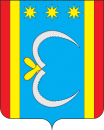 ВАРВАРОВСКИЙ СЕЛЬСКИЙ СОВЕТ НАРОДНЫХ ДЕПУТАТОВ ОКТЯБРЬСКОГО РАЙОНА АМУРСКОЙ ОБЛАСТИ(шестой созыв)Р Е Ш Е Н И Е( тридцать восьмая сессия )с. ВарваровкаОб утверждении отчета об исполнении бюджетаВарваровского сельсовета за 2019 год          Заслушав и обсудив информацию об исполнении бюджета Варваровского сельсовета за 2019 год, в соответствии со статьей 64, 69 Устава Варваровского сельсовета и статьей 15 Положения «О бюджетном процессе в муниципальном образовании Варваровский сельсовет» Варваровский сельский совет народных депутатов р е ш и л:     1.Утвердить отчет об исполнении бюджета Варваровского сельсовета за 2019 год по доходам в сумме 9 625,0 тыс. руб., по расходам в сумме 13 255,2 тыс.руб., с превышением расходов над доходами в сумме 3 630,2 тыс.руб.(дефицит бюджета Варваровского сельсовета погашен за счет использования остатка прошлого года в сумме 4 821,2 тыс.руб.).      2.Утвердить исполнение:- по источникам внутреннего финансирования дефицита бюджета сельсовета по кодам классификации источников финансирования дефицитов бюджетов за 2019 год согласно приложению № 1;- по доходам бюджета Варваровского сельсовета по кодам классификации доходов бюджета за 2019 год согласно приложению № 2;- по расходам бюджета Варваровского сельсовета по разделам, подразделам функциональной классификации бюджетов за 2019 год согласно приложению  № 3;- по разделам Варваровского сельсовета по ведомственной классификации расходов за 2019 год согласно приложению № 4.3. Настоящее решение вступает в силу после его подписания и обнародования. Председатель Варваровского сельского Совета народных депутатов                                                Г.В. Бондарь Глава Варваровского сельсовета                                                              С.А.Демянюк05.03.2020№ 2 